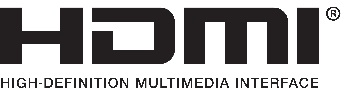 HDMI 論壇 發表 HDMI 2.1 版規格更高影像解析度和動態 HDR 凸顯
 HDMI® 生態系統的進階功能美國內華達州拉斯維加斯 - 2017 年 1 月 4 日 - HDMI 論壇(HDMI Forum, Inc.)今天公開即將發表的 HDMI 2.1 版規格。最新的 HDMI 規格能支援更高影像解析度、包含 8K60 與 4K120 的畫面更新率、動態HDR 以及頻寬提升到 48G 的傳輸線。HDMI 2.1 版規格與先前版本的規格相容。最新版的 HDMI 是由 HDMI 論壇的技術團隊開發。HDMI論壇由全球具領導地位的多家製造商所組成，其涵蓋的領域為消費性電子產品、個人電腦、行動裝置、傳輸線和元件。 HDMI 論壇總裁暨Sony Electronics 的 Robert Blanchard 表示：「新發表的規格支援範圍廣闊，不但能提升消費者的娛樂體驗，也提供給商業 AV 部門更強大的解決方案， HDMI論壇持續致力為HDMI 生態系統開發規格，以滿足人們對更引人注目、更優秀性能和更令人興奮的功能的需求。」HDMI 2.1 版規格的主要特色如下：更高的影像解析度支援更高的解析度以及更快的畫面更新率（包含 8K60Hz 與 4K120Hz）讓觀眾身歷其境，享受流暢的高速動作細節。動態 HDR 確保影像的每一刻、每一幕的場景或甚至是每一格都以其最理想的景深、細節、明亮度、反差和更廣的色域呈現。48G 傳輸線頻寬高達 48Gbps，可支援未壓縮的 HDMI 2.1 特色，包括 8K HDR 影像。傳輸線與先前版本的 HDMI 規格相容並能在現有的 HDMI 裝置上使用。eARC 支援最先進的音訊格式，例如基於對象的音訊 (object-based audio)，並支援先進的音訊控制功能（包括設備自動檢測）。遊戲模式 VRR 具有可變更新率，這使得 3D 圖像處理器能呈現更流暢和更仔細的遊戲畫面，並且減少或消除遲滯、停頓和畫面撕裂的現象。所有使用 HDMI 2.0 的廠商將可採用新規格，在 2017 年第二季初期新規格正式發行時，他們將會接獲通知。HDMI 論壇會員分布全球HDMI 論壇(HDMI Forum)是一個開放的貿易組織，負責指導 HDMI 技術未來的方向，並開發新版的 HDMI 規格。HDMI 論壇目前的會員包含 83 家公司，並正積極邀請更多的公司申請會員資格，幫助塑造 HDMI 技術的未來。另一個重點是在 HDMI 產品和解決方案在全球繼續成長的同時，鼓勵更多的公司參與。Comcast Cable 影像設備技術經理 Joseph Frank 表示：「積極參與全球消費娛樂核心技術的開發和創並影響整體用戶體驗，具有策略重要性。對我們的客戶來說，在他們的個人電腦、行動和消費電子設備上，享受動態影像服務非常重要，」這是Comcast Cable 加入這個組織的原因，我強烈建議其他公司和 HDMI 論壇聯繫，了解更多與會員資格有關的資訊。」如欲了解更多有關 HDMI 2.1 規格或成為 HDMI 論壇 會員的更多資訊，請拜訪 CES 2017，LVCC 南館 1 展區 20930 的 HDMI Licensing Administrator，Inc.。#####關於 HDMI 論壇(HDMI Forum, Inc.)
HDMI 論壇(HDMI Forum, Inc.)是由在世界上具有領導地位的多家製造商所組成的非營利、互利企業，其涵蓋的領域為消費性電子產品、個人電腦、行動裝置、傳輸線和元件。  身為開放的同業公會，HDMI論壇的使命就是培養更廣泛的產業參與度，讓大家能一起開發未來版本的 HDMI 規格，並進一步擴展可相互配合的 HDMI 搭載產品生態。如需詳細資訊，請造訪www.hdmiforum.org。HDMI 授權管理員(HDMI Licensing Administrator, Inc.)
HDMI 授權管理員(HDMI Licensing Administrator, Inc., HDMILA)是 HDMI 論壇指定的授權 HDMI 2.x 版規格的代理商，同時也是 HDMI 發起廠商(HDMI Founders)的指定代理商，負責所有 HDMI 規格先前版本的授權事宜。HDMI Licensing, LLC 為採用廠商、零售商與消費者提供 HDMI 規格的行銷、促銷、授權與行政服務及教育訓練。如需詳細資訊，請造訪：www.hdmi.org。HDMI 與 HDMI 高清多媒體介面 (High-Definition Multimedia Interface)這些專有名詞及 HDMI 商標皆為 HDMI Licensing, LLC 在美國與/或其他國家的商標或註冊商標。若需獲得更多資訊，請洽詢： 盛思公關王琦雯電話︰ (02) 7707-7018#626電子郵件︰amy.wang@shangs.com.tw手機：+886 953199600HDMIBrad BramyHDMI協會行銷總監電子郵件：bbramy@hdmi.orgHDMI FORUM, HDMI 규격 버전 2.1 발표더 높은 화질의 동영상 해상도와 Dynamic HDR이 특징인 
HDMI® 생태계의 새로운 첨단 기능네바다 주 라스베이거스 - 2017년 1월 4일 - HDMI Forum, Inc.가 오늘 다가오는 HDMI 규격의 버전 2.1 출시에 관해 발표했습니다. 최신 HDMI 규격은 새로운 48G 케이블을 통해 Dynamic HDR, 증대된 대역폭은 물론 광범위한 고화질 동영상 해상도와 리프레시율(8K60 및 4K120)을 지원합니다. HDMI 규격의 버전 2.1은 이전 규격 버전과 호환되며 세계의 선도 소비자 가전, 퍼스널 컴퓨터, 모바일 기기, 케이블 및 컴포넌트 제조사들이 회원으로 있는 HDMI Forum의 기술 작업 그룹(Technical Working Group)에 의해 개발되었습니다. “이 규격의 최신 출시 버전은 소비자 엔터테인먼트 경험을 개선할 광범위한 고급 기능을 제공하며, 상업용 오디오 비주얼 분야에 강력한 솔루션을 제공할 것입니다.”라고 HDMI Forum의 회장인 Sony Electronics의 Robert Blanchard가 말했습니다. “이는 인상적이고, 성능이 뛰어나며, 흥미진진한 기능에 대한 수요에 부응하는 HDMI 생태계의 규격을 개발한다는 HDMI Forum의 사명을 꾸준히 이루어 가는 것입니다.”HDMI 규격 2.1 기능 포함 사항:더 높아진 해상도로 고해상도 및 더 빠른 리프레시율(8K60Hz 및 4K120Hz 포함)로 몰입감 있는 동영상 감상과 매끄러운 고속 동작 디테일을 지원합니다. Dynamic HDR은 동영상의 모든 순간을 장면마다 또는 프레임마다 이상적인 채도, 디테일, 밝기, 대비, 더 폭넓은 색재현으로 표시합니다. 48G 케이블은 최대 48Gbps 대역폭의 비압축 HDMI 2.1 기능(8K HDR 동영상)을 지원합니다. 케이블은 HDMI의 이전 버전과 호환되며 기존 HDMI 기기와 함께 사용할 수 있습니다. eARC는 객체기반 오디오 등의 최첨단 오디오 형식을 지원하고 기기 자동 인식 등의 고급 오디오 신호 제어 기능을 활성화합니다. 게임 모드 VRR 기능으로는 3D 그래픽 프로세스가 렌더링하는 동시에 이미지를 표시함으로써 더 부드럽고 디테일이 우수한 게임플레이를 가능케 하는 가변 리프레시율을 지원하고, 지연과 버벅거림, 프레임 찢김 감소를 지원합니다. 새로운 규격은 모든 HDMI 2.0 어댑터에 사용할 수 있으며 이는 2017년 2분기 출시 시점에 공지할 예정입니다. HDMI Forum, Grow Global Membership과 협력HDMI Forum은 HDMI 기술이 나아갈 미래의 향방을 안내하고 HDMI 규격의 새 버전을 개발하는 열린 무역 협회입니다. HDMI Forum은 현재 83개 회사를 회원으로 보유하고 있으며 더 많은 회사의 가입을 독려하며 HDMI 기술의 미래를 만들어 나가는 데 주력하고 있습니다. HDMI 활용 제품과 솔루션의 글로벌 입지가 계속 성장함에 따라 더 많은 회사의 참여를 독려하는 것에도 집중하고 있습니다. “글로벌 소비자 엔터테인먼트에 핵심적이며 전반적인 사용자 경험에 영향을 미치는 기술의 개발과 혁신에 능동적 역할을 수행하는 것은 전략적으로 중요합니다. 이는 우리 고객이 PC, 모바일, 소비자 가전기기를 통해 동영상 서비스를 즐기는 데 있어 매우 중요한 점입니다.”라고 Comcast Cable의 기술 매니저 Joseph Frank가 말했습니다. “Comcast Cable이 협회에 참여하는 이유가 바로 이것이며, 다른 회사들도 HDMI Forum에 연락하여 멤버십에 관한 자세한 사항을 문의하도록 권장 드립니다.” HDMI 2.1 규격이나 HDMI Forum 회원 가입에 관해 더 자세한 정보를 원하시면 CES 2017에서 LVCC South Hall 1부스 20930, HDMI Licensing Administrator, Inc. 부스를 방문하십시오. HDMI Forum, Inc. 정보 
HDMI Forum, Inc.는 가전제품, 개인용 컴퓨터, 모바일 기기, 케이블 및 구성품의 세계 주요 제조업체들로 이루어진 비영리의 상호 이익 도모 기업입니다. 공개 무역 협회인 HDMI Forum의 임무는 HDMI 사양의 미래 버전 개발에 더 많은 업계 회사들의 참여를 이끌어내고 상호운용 가능한 HDMI 적용 제품을 더욱 확장하는 것입니다. 자세한 내용은 www.hdmiforum.org에서 확인하십시오. HDMI Licensing Administrator, Inc. 정보 
HDMI Licensing Administrator, Inc.(HDMI LA)는 HDMI Forum이 HDMI 규격의 버전 2.x 라이선스 허가를 위해 임명한 대리인이자 HDMI 설립사들이 모든 이전 HDMI 규격의 라이선스 허가를 위해 임명한 대리인입니다. HDMI LA는 마케팅, 홍보, 라이선스 허가 및 관리 서비스뿐 아니라 HDMI 규격의 이점을 채택사, 소매업체 및 소비자들에게 알리는 역할을 수행합니다. 더 자세한 내용은 www.hdmi.org에서 확인하십시오. HDMI 및 HDMI High-Definition Multimedia Interface(고화질 멀티미디어 인터페이스)라는 용어 및 HDMI 로고는 미국 및 기타 여러 국가에서 상표 또는 등록 상표입니다. 언론북미 언론 연락처: 
Doug Wright / Henry Feintuch
Feintuch Communications
hdmi@feintuchpr.com
1-212-808-4903 / 1-212-808-4901Brad Bramy
HDMI Licensing Administrator, Inc.
bbramy@hdmi.orgHDMIフォーラム、HDMI規格のバージョン2.1を発表
HDMI®エコシステムの新たな機能向上として、より高い動画解像度とダイナミックHDRを実現ネバダ州ラスベガス－2017年1月4日－HDMI Forum, Inc.は本日、HDMI規格のバージョン2.1を発表しました。この最新のHDMI規格は、より高い動画解像度とリフレッシュレート（8K60、4K120など）のレンジ、ダイナミックHDR、（新しい48Gケーブルによって）拡大された帯域幅をサポートします。HDMI規格のバージョン2.1は、旧バージョンとの後方互換性を提供し、HDMIフォーラムのテクニカルワーキンググループによって開発されました。同グループは、家庭電化製品、PC、モバイル端末、ケーブル、コンポーネントの世界有数のメーカーを代表するメンバーで構成されています。HDMIフォーラムの会長を務めるロバート・ブランチャード氏（ソニー・エレクトロニクス）は次のように話しています。「この新規格のリリースは、コンシューマ向けエンターテインメントにおけるユーザーエクスペリエンスの向上と、民生AV市場に強力なソリューションを提供するための幅広い高機能を提供します。これは圧倒的かつエキサイティングな高性能な機能に対するマーケットニーズは高まっています。HDMIフォーラムは、このニーズに対応するHDMIエコシステムに向けて規格を策定することを継続的ミッションとしています」HDMI規格2.1の機能：より高い動画解像度は、没入型視聴やスムーズで素早いアクションのディテールのために、より高度な解析度と、より速いリフレッシュレート（8K60Hzと4K120Hzを含む）のレンジをサポートします。ダイナミックHDRは動画のすべての瞬間で（シーンごと、あるいはフレームごとに）深度、ディテール、明るさ、コントラスト、幅広い色域が最適な度合いで表示されることを確実にします。48GケーブルはHDRの8K動画などの非圧縮HDMI 2.1機能をサポートし、帯域幅48Gbpsまで対応可能です。このケーブルはHDMI規格の旧バージョンとの後方互換性があり、既存のHDMI機器で使用できます。eARCが、オブジェクトベースオーディオなどの最新のオーディオフォーマットをサポートし、最新のオーディオ信号コントロール機能（デバイス自動認識など）を可能にします。ゲームモードVRRの可変リフレッシュレートは、3Dグラフィックプロセッサがレンダリングされたイメージを瞬間に表示できるようにし、よりスムーズでディテールの優れたゲームプレーを実現します。また、ラグやスタッター、ティアリングを低減または無くします。この新規格はすべてのHDMI 2.0採用企業に提供され、2017年の第2四半期初めに予定しているリリースに合わせて告知されます。HDMIフォーラムのグローバル会員拡大に向けた取り組みHDMIフォーラムは、HDMIテクノロジーを未来へと導き、HDMI規格の新しいバージョンを開発・策定するオープントレードアソシエーションです。現在83社の会員企業を擁するHDMIフォーラムでは、さらに多くの企業会員の参画を推進しており、HDMIテクノロジーの未来への貢献を積極的に呼び掛けています。また、HDMI対応の製品とソリューションの世界的な普及が進んでいる中、より多くの企業に参加を呼び掛けています。コムキャスト・ケーブルのビデオ機器技術部長ジョセフ・フランク氏は、以下のようにコメントしています。「世界のコンシューマ向けエンターテインメントの中核を担う当社では、ユーザーエクスペリエンス全体にインパクトをもたらすテクノロジーの開発と革新において積極的な役割を果たすことを、戦略的に重要だと考えています。当社の顧客がPC、モバイル端末、家電製品で動画配信サービスを楽しめることは非常に重要です。それこそがコムキャスト・ケーブルがフォーラムに参加した理由です。他社にもメンバーシップの詳細についてHDMIフォーラムに問い合わせることを強くお勧めします」HDMI 2.1規格またはHDMIフォーラムのメンバーシップの詳細についてお問い合わせになりたい場合は、下記イベントのブースまでお越しください。2017年CES会場「LVCC South Hall 1」、「HDMI Licensing Administrator, Inc.」のブース（ブース番号20930）HDMI Forum, Inc.について
HDMI Forum, Inc.は非営利の共益団体であり、家庭電化製品、PC、モバイル端末、ケーブル、コンポーネントの世界有数のメーカーで構成されています。オープントレードアソシエーションであるHDMIフォーラムの使命は、業界のより多くの企業がHDMI規格の将来のバージョンの開発に携わるよう促し、HDMI対応製品の互換性とエコシステムをさらに拡大することです。詳細はwww.hdmiforum.orgをご覧ください。HDMI Licensing Administrator, Inc.について
HDMI Licensing Administrator, Inc.（HDMI LA）は、HDMI規格のバージョン2.xのライセンス供与を行うためにHDMIフォーラムが指定した代理業者であり、またすべての旧バージョンのHDMI規格のライセンス供与を行うためにHDMIファウンダーズが指定した代理業者です。HDMI LAはマーケティング、販売促進、ライセンス供与、管理サービスだけでなく、HDMI規格のメリットについての情報を規格採用企業、小売業者、消費者に提供しています。詳細はwww.hdmi.orgをご覧ください。HDMIとHDMI High-Definition Multimedia Interface、HDMIロゴは、米国およびその他の国における商標または登録商標です。【本件に関する問い合わせ先】HDMI Licensing広報事務局　（清水・神谷）Tel：03-5269-1038Mail：HDMI@jspin.co.jp  Fax：03-5269-1039プレス北米メディア向けお問い合わせ窓口：
Doug Wright / Henry Feintuch
Feintuch Communications
hdmi@feintuchpr.com
1-212-808-4903 / 1-212-808-4901Brad Bramy
HDMI Licensing Administrator, Inc.
bbramy@hdmi.orgHDMI KÜNDIGT VERSION 2.1 DER HDMI-SPEZIFIKATION ANBessere Videoauflösungen und Dynamic HDR Highlight 
sind die neuen, fortschrittlichen Features des HDMI®-ÖkosystemsLas Vegas, Nevada – 4. Januar 2017 – HDMI-Forum Inc. hat heute die anstehende Einführung der Version 2.1 der HDMI-Spezifikation angekündigt. Diese neueste HDMI-Spezifikation unterstützt eine Reihe von höheren Videoauflösungen sowie Bildwiederholfrequenzen einschließlich 8K60 und 4K120, Dynamic HDR sowie eine gesteigerte Bandbreite mit einem neuen 48G-Kabel. Die Version 2.1 der HDMI-Spezifikation ist rückwärts kompatibel mit früheren Versionen der Spezifikation und wurde von der technischen Arbeitsgruppe des HDMI-Forums entwickelt, dessen Mitglieder einige der weltweit führenden Hersteller von Verbraucherelektronik, persönlichen Rechnern, Mobilgeräten, Kabeln und Komponenten repräsentieren. „Diese neue Einführung der Spezifikation bietet eine breite Palette erweiterter Funktionen zur Verbesserung der Unterhaltungserfahrung der Verbraucher, sowie robuste Lösungen für den kommerziellen AV-Sektor“, sagte Robert Blanchard von Sony Electronics, Präsident des HDMI-Forums. „Dies ist Bestandteil der kontinuierlichen Mission des HDMI-Forums, Spezifikationen für das HDMI-Ökosystem zu entwickeln, die der wachsenden Nachfrage nach verlockenden, hochqualitativen und aufregenden Merkmalen gerecht werden.“Die Features der HDMI-Spezifikation 2.1 umfassen:Höhere Videoauflösungen unterstützen eine Reihe von höheren Auflösungen und schnelleren Bildwiederholfrequenzen einschließlich 8K60Hz und 4K120Hz für ein fesselndes Betrachtungserlebnis und reibungslose Details bei schneller Aktion. Dynamic HDR stellt sicher, dass jeder Augenblick eines Videos mit idealen Werten für Tiefe, Detail, Bildhelligkeit, Kontrast und breiterem Farbspektrum angezeigt wird, und zwar auf einer Basis nach jeder einzelnen Szene oder sogar jedes Rahmens.48G Kabel ermöglichen eine Bandbreite bis zu 48Gbps für einen unkomprimierten HDMI 2.1 Feature-Support einschließlich 8K Video mit HDR. Das Kabel ist rückwärts kompatibel für unkomprimierte HDMI-Spezifikation und kann mit existierenden HDMI-Geräten benutzt werden.eARC unterstützt die fortschrittlichsten Audio-Formate wie objektbasiertes Audio und ermöglicht fortschrittliche Steuerungsmöglichkeiten des Audiosignals einschließlich automatischer Erkennung des Geräts.Der VRR-Spielemodus präsentiert eine variable Bildwiederholfrequenz, die einem 3D Grafikprozessor ermöglicht, das Bild in dem Moment anzuzeigen, in dem es für ein flüssigeres und besser detailliertes Spiel wiedergegeben wird und zum Senken oder Eliminieren von Verzögerung, Stottern und Frametearing.Die neue Spezifikation wird für sämtliche HDMI 2.0 Anwender zur Verfügung stehen und diese werden benachrichtigt, wenn sie zu Anfang des 2. Quartals 2017 eingeführt wird.Das HDMI-Forum bemüht sich um das Wachstum der globalen MitgliedschaftDas HDMI-Forum ist eine Offene Handelsgesellschaft, die die zukünftige Richtung der HDMI-Technologie lenkt und entwickelt neue Versionen der HDMI-Spezifikation. Das HDMI-Forum zählt derzeit 83 Unternehmen zu seiner Mitgliedschaft und lädt aktiv weitere Firmen ein, eine Mitgliedschaft zu beantragen und mitzuhelfen, die Zukunft der HDMI-Technologie zu formen. Es besteht ebenfalls ein Fokus, mehr Unternehmen zu animieren, daran teilzunehmen, da die globale Präsenz der HDMI-fähigen Produkte und Lösungen weiterhin wächst.„Es ist von strategischer Bedeutung, eine aktive Rolle in der Entwicklung und Innovation der Technologie zu übernehmen, die von zentraler Bedeutung für die globale Verbraucherunterhaltung ist und die die Gesamterfahrung der Benutzer beeinflusst. Es ist sehr wichtig für unsere Kunden, unsere Videodienste auf ihren PCs, Mobilgeräten und Unterhaltungselektronikgeräten zu genießen“, sagte Joseph Frank, der technische Leiter für Videogeräte bei Comcast Cable. „Deswegen ist Comcast Cable beigetreten und ich animiere andere, dringend das HDMI-Forum zu kontaktieren, um mehr über die Mitgliedschaftsbedingungen zu erfahren.“Bitte besuchen Sie FÜR WEITERE INFORMATIONEN zur HDMI 2.1 Spezifikation oder der Mitgliedschaft im HDMI-Forum den Messestand der HDMI Licensing Adminstrator, Inc. bei der CES 2017 in der LVCC South Hall 1, Stand 20930.Über das HDMI-Forum, Inc. 
HDMI-Forum Inc. ist ein gemeinnütziges Unternehmen für beiderseitigen Nutzen und besteht aus den weltweit führenden Herstellern von Verbraucherelektronik, persönlichen Rechnern, Mobilgeräten, Kabeln und Komponenten. Als Open Trade Association ist es das Ziel des HDMI-Forums, eine stärkere Beteiligung der Industrie an der Entwicklung zukünftiger HDMI-Spezifikationen zu fördern und das Ökosystem interoperabler, HDMI-fähiger Produkte zu erweitern. Weitere Informationen finden Sie unter www.hdmiforum.org.Über HDMI Licensing Administrator, Inc. 
HDMI Licensing Administrator, Inc. (HDMI LA) ist der vom HDMI-Forum ernannte Agent, um die Version 2.x der HDMI-Spezifikation zu lizenzieren und ist der von den HDMI-Gründern ernannte Agent zur Lizenzierung aller früheren HDMI-Spezifikationen. HDMI LA übernimmt die Vermarktung, Verkaufsförderung, Lizenzierung und Verwaltungsaufgaben und bietet Schulungen zu den Vorteilen der HDMI-Spezifikation für Anwender, Einzelhändler und Verbraucher an. Weitere Informationen finden Sie unter www.hdmi.org.Der Begriff HDMI, das HDMI-Logo und High-Definition Multimedia Interface sind in den Vereinigten Staaten und/oder anderen Ländern Marken, eingetragene Marken oder Dienstleistungsmarken. PRESSEMEDIENKONTAKTE FÜR NORDAMERIKA: 
Doug Wright / Henry Feintuch
Feintuch Communications
hdmi@feintuchpr.com
1-212-808-4903 / 1-212-808-4901Brad Bramy
HDMI Licensing Administrator, Inc.
bbramy@hdmi.org新闻稿HDMI FORUM 公布HDMI 规范2.1 版本更高的视频分辨率和动态 HDR，彰显HDMI® 生态系统的新增先进功能2017 年 1 月 4 日，美国内华达州拉斯维加斯  — HDMI Forum, Inc. 今天宣布即将发布HDMI 规范2.1 版本。最新的 HDMI 规范支持一系列更高的视频分辨率、包括 8K60 和 4K120 在内的刷新频率、动态 HDR，同时凭借全新的 48G 线缆支持更高的带宽。HDMI 规范2.1 版本逆向兼容早前版本，由 HDMI Forum 技术工作组开发，该组成员由一些世界领先的消费电子产品、个人电脑、移动设备、线缆和组件制造商组成。HDMI Forum 主席、来自索尼电子 (Sony Electronics) 的 Robert Blanchard 表示：“新版规范提供了广泛的先进功能，可增强消费者的娱乐体验，并为商用影音业提供强大的解决方案。这是 HDMI Forum 长期使命的一部分，即为 HDMI 生态系统开发技术规范，以满足对精彩的、高性能功能日益增长的需求。”HDMI 规范 2.1 的特色包括：更高的视频分辨率：可支持一系列更高的分辨率和更快的刷新频率（包括 8K60Hz 和 4K120Hz），实现沉浸式观看体验和流畅的快动作细节。动态 HDR：可确保视频的每一幕甚至每一帧，都呈现出景深、细节、亮度、对比度的理想值以及更宽广的色域。48G 线缆：可为未压缩的 HDMI 2.1 功能实现最高 48Gbps 的带宽，包括支持 HDR 的 8K 视频。线缆逆向兼容 HDMI 规范的早前版本，亦可用于现有的 HDMI 设备。eARC：支持最先进的音频格式，例如基于对象的音频，并可实现先进的音频信号控制功能，包括设备自检。游戏模式 VRR：具有可变的刷新频率，可使 3D 图形处理器在渲染的同时显示图像，实现更流畅、细节更佳的游戏体验，并可用以减少或消除迟滞、卡顿和画面撕裂现象。新版规范将供应给所有 HDMI 2.0 的采用者，他们将在 2017 年第二季度初期发布此规范时接获通知。HDMI Forum 促进全球会员增长HDMI Forum 是一个公开的行业协会，致力于指导 HDMI 技术的未来发展方向以及开发新版本的 HDMI 规范。HDMI Forum 目前拥有会员公司 83 家，且正积极邀请更多公司加入会员，为塑造 HDMI 技术的未来共襄盛举。随着全球启用 HDMI 功能的产品和解决方案持续增多，鼓励更多企业共同参与也成为另一项工作重点。康卡斯特有线电视 (Comcast Cable) 视频设备技术经理 Joseph Frank 表示：“积极参与该技术的发展和创新具有重要的战略意义，它对于全球消费者娱乐活动很关键，影响着全面的用户体验。让我们的消费者在个人电脑、移动端和消费电子设备上享受视频服务十分重要。这就是 Comcast Cable 入会的原因，我强烈建议其他公司联系 HDMI Forum 了解入会详情。”如需了解更多关于 HDMI 2.1 规范或关于加入 HDMI Forum 的信息，敬请莅临 HDMI Licensing Administrator, Inc. 在 2017 年CES上设于拉斯维加斯会展中心 1号南展厅（LVCC South Hall 1）中的 20930 号展台。关于 HDMI Forum, Inc.
HDMI Forum, Inc. 是一家非营利性互惠型企业，由世界领先的消费电子产品、个人电脑、移动设备、线缆和组件制造商组成。作为一个公开的行业协会，HDMI Forum 的使命是促进业界更广泛地参与开发未来版本的 HDMI 规范，并进一步扩大具有 HDMI 功能、可相互操作产品的生态系统。详情请访问 www.hdmiforum.org。关于 HDMI Licensing Administrator, Inc.
HDMI Licensing Administrator, Inc. (HDMI LA) 是 HDMI Forum的指定代理商，授权 HDMI 规范 2.x 版本，也是 HDMI Founders 的指定代理商，授权所有早前 HDMI 规范版本。HDMI LA 提供营销、推广、授权许可和管理服务，同时还向采用者、零售商和消费者宣传普及HDMI规范的优势。详情请访问 www.hdmi.org。术语 HDMI 和 HDMI 高清多媒体接口（HDMI High-Definition Multimedia Interface），以及 HDMI 徽标均为在美国及其他国家的商标或注册商标。媒体联系科闻一百公共关系俞梦婕 Daisy Yu+86-21-6289 8585 转 28daisy.yu@text100.com.cnHDMI Licensing Administrator, Inc.Brad Bramy bbramy@hdmi.org